Western Australia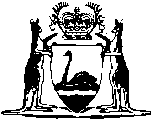 Coal Mining Industry Long Service Leave Act 1950		This Act was repealed by the Acts Amendment (Coal Mining Industry) Act 1994 s. 13 (No. 45 of 1994) as at 16 Nov 1994.		There are no Word versions of this Act, only PDFs in the Reprinted Acts database are available.